Р Е Ш Е Н И Е№ 2315.12.2021О рассмотрении проекта бюджета       внутригородского муниципального образованиягорода федерального значения Санкт-Петербургамуниципальный округ Нарвский округ на 2022 год во втором чтенииЗаслушав Главу Местной администрации Е.Б. Мацко, представившей поправки к проекту бюджета внутригородского муниципального образования города федерального значения Санкт-Петербурга муниципальный округ Нарвский округ на 2022 год, принимая во внимание положительные рекомендации Контрольно-финансовой комиссии на принятие Муниципальным советом указанных поправок, в соответствии со статьей 24 Положения  «О бюджетном процессе в муниципальном образовании Нарвский округ», Совет                                       РЕШИЛ:Приложение 1 «ДОХОДЫ ВНУТРИГОРОДСКОГО МУНИЦИПАЛЬНОГО ОБРАЗОВАНИЯ ГОРОДА ФЕДЕРАЛЬНОГО ЗНАЧЕНИЯ САНКТ-ПЕТЕРБУРГА МУНИЦИПАЛЬНЫЙ ОКРУГ НАРВСКИЙ ОКРУГ НА 2022 ГОД» изложить в следующей редакции:В приложение 2 «ВЕДОМСТВЕННАЯ СТРУКТУРА РАСХОДОВ БЮДЖЕТА ВНУТРИГОРОДСКОГО МУНИЦИПАЛЬНОГО ОБРАЗОВАНИЯ ГОРОДА ФЕДЕРАЛЬНОГО ЗНАЧЕНИЯ САНКТ- ПЕТЕРБУРГА МУНИЦИПАЛЬНЫЙ ОКРУГ НАРВСКИЙ ОКРУГ НА 2022 ГОД» внести следующие изменения:Строки: Изложить в следующей редакции:Строки:Изложить в следующей редакции:Строки:Изложить в следующей редакции:Строки:Изложить в следующей редакции:Строки:Изложить в следующей редакции:Строку:Изложить в следующей редакции:Строки:Изложить в следующей редакции:В приложении 3 «РАСПРЕДЕЛЕНИЕ БЮДЖЕТНЫХ АССИГНОВАНИЙБЮДЖЕТА ВНУТРИГОРОДСКОГО МУНИЦИПАЛЬНОГО ОБРАЗОВАНИЯ ГОРОДА ФЕДЕРАЛЬНОГО ЗНАЧЕНИЯ САНКТ-ПЕТЕРБУРГА МУНИЦИПАЛЬНЫЙ ОКРУГ НАРВСКИЙ ОКРУГ НА 2022 ГОД» внести следующие изменения: Строку:  Изложить в следующей редакции: Строку: Изложить в следующей редакции:Строки: Изложить в следующей редакции:Строки: Изложить в следующей редакции:Строки: Изложить в следующей редакции:Строки:Изложить в следующей редакции:Строки:Изложить в следующей редакции:Приложение 4 «РАСПРЕДЕЛЕНИЕ БЮДЖЕТНЫХ АССИГНОВАНИЙ ПО РАЗДЕЛАМ И ПОДРАЗДЕЛАМ КЛАССИФИКАЦИИ РАСХОДОВ БЮДЖЕТА ВНУТРИГОРОДСКОГО МУНИЦИПАЛЬНОГО ОБРАЗОВАНИЯ ГОРОДА ФЕДЕРАЛЬНОГО ЗНАЧЕНИЯ САНКТ-ПЕТЕРБУРГА МУНИЦИПАЛЬНЫЙ ОКРУГ НАРВСКИЙ ОКРУГ НА 2022 ГОД» внести следующие изменения: Строку:Изложить в следующей редакции:Строку:Изложить в следующей редакции: Строки:Изложить в следующей редакции:Строки:Изложить в следующей редакции:Строку:Изложить в следующей редакции:Приложение 5 «ИСТОЧНИКИ ВНУТРЕННЕГО ФИНАНСИРОВАНИЯ ДЕФИЦИТА БЮДЖЕТА ВНУТРИГОРОДСКОГО МУНИЦИПАЛЬНОГО ОБРАЗОВАНИЯ ГОРОДА ФЕДЕРАЛЬНОГО ЗНАЧЕНИЯ САНКТ-ПЕТЕРБУРГА МУНИЦИПАЛЬНЫЙ ОКРУГ НАРВСКИЙ ОКРУГ НА 2022 ГОД» изложить в следующей редакции:Приложение 6. «ПЕРЕЧЕНЬ И КОДЫ ГЛАВНЫХ АДМИНИСТРАТОРОВ ДОХОДОВ БЮДЖЕТА ВНУТРИГОРОДСКОГО МУНИЦИПАЛЬНОГО ОБРАЗОВАНИЯ ГОРОДА ФЕДЕРАЛЬНОГО ЗНАЧЕНИЯ САНКТ-ПЕТЕРБУРГА МУНИЦИПАЛЬНЫЙ ОКРУГ НАРВСКИЙ ОКРУГ НА 2022 ГОД» исключить.Приложение  8  считать Приложением 6.Пункт 11 проекта решения «Об	утверждении бюджета внутригородского муниципального образования города федерального значения Санкт-Петербурга муниципальный округ Нарвский округ на 2022 год» - исключить7. Утвердить местный бюджет муниципального образования муниципального округа Нарвский округ на 2022 год во втором чтении:- по доходам в сумме 83 583,6 тыс. рублей;- по расходам в сумме 83 583,6 тыс. рублей;- дефицит –0,0 тыс. рублей8. Контроль за исполнением настоящего Решения возложить на Главу муниципального образования – исполняющего полномочия председателя Совета Каптуровича А.Г.9. Решение вступает в силу с момента принятия.Глава Муниципального образования-исполняющий полномочия председателяМуниципального совета                   	А.Г. Каптурович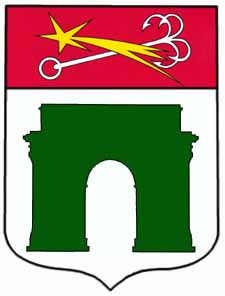 М у н и ц и п а л ь н о е    о б р а з о в а н и есубъекта    Российской   Федерации   Санкт-ПетербургН А Р В С К И Й    О К Р У ГМ у н и ц и п а л ь н ы й    С о в е т198099 Санкт-Петербург, ул. Оборонная, д. 18,  тел. 786-77-66Адрес в Интернете:  www.narvski-okrug.spb.rue-mail: narvokrug@yandex.ruКод классификацииНаименование источника доходовСумма (тыс. руб.)Строку: Строку: Строку: Строку: 0001 00 00000 00 0000 000НАЛОГОВЫЕ И НЕНАЛОГОВЫЕ ДОХОДЫ17 981,7Изложить в следующей редакции:Изложить в следующей редакции:Изложить в следующей редакции:Изложить в следующей редакции:0001 00 00000 00 0000 000НАЛОГОВЫЕ И НЕНАЛОГОВЫЕ ДОХОДЫ18 266,0Строки: Строки: Строки: Строки: 0001 16 00000 00 0000 000ШТРАФЫ, САНКЦИИ, ВОЗМЕЩЕНИЕ УЩЕРБА11,00001 16 10000 00 0000 140Платежи в целях возмещения причиненного ущерба (убытков)11,00001 16 10120 00 0000 140Доходы от денежных взысканий (штрафов), поступающие в счет погашения задолженности, образовавшейся до 1 января 2020 года, подлежащие зачислению в бюджеты бюджетной системы Российской Федерации по нормативам, действовавшим в 2019 году11,00001 16 10123 01 0000 140Доходы от денежных взысканий (штрафов), поступающие в счет погашения задолженности, образовавшейся до 1 января 2020 года, подлежащие зачислению в бюджет муниципального образования по нормативам, действовавшим в 2019 году11,01821 16 10123 01 0031 140Доходы от денежных взысканий (штрафов), поступающие в счет погашения задолженности, образовавшейся до 1 января 2020 года, подлежащие зачислению в бюджет муниципального образования по нормативам, действовавшим в 2019 году (доходы бюджетов внутригородских муниципальных образований городов федерального значения за исключением доходов, направляемых на формирование муниципального дорожного фонда, а также иных платежей в случае принятия решения финансовым органом муниципального образования о раздельном учете задолженности)1,08061 16 10123 01 0031 140Доходы от денежных взысканий (штрафов), поступающие в счет погашения задолженности, образовавшейся до 1 января 2020 года, подлежащие зачислению в бюджет муниципального образования по нормативам, действовавшим в 2019 году (доходы бюджетов внутригородских муниципальных образований городов федерального значения за исключением доходов, направляемых на формирование муниципального дорожного фонда, а также иных платежей в случае принятия решения финансовым органом муниципального образования о раздельном учете задолженности)10,00002 00 00000 00 0000 000БЕЗВОЗМЕЗДНЫЕ ПОСТУПЛЕНИЯ65 296,20002 02 00000 00 0000 000БЕЗВОЗМЕЗДНЫЕ ПОСТУПЛЕНИЯ ОТ ДРУГИХ БЮДЖЕТОВ БЮДЖЕТНОЙ СИСТЕМЫ РОССИЙСКОЙ ФЕДЕРАЦИИ65 296,20002 02 10000 00 0000 150Дотации бюджетам бюджетной системы Российской Федерации55 419,20002 02 15001 00 0000 150Дотации на выравнивание бюджетной обеспеченности55 419,29292 02 15001 03 0000 150Дотации бюджетам внутригородских муниципальных образований городов федерального значения на выравнивание бюджетной обеспеченности из бюджета субъекта Российской Федерации55 419,2Изложить в следующей редакции:Изложить в следующей редакции:Изложить в следующей редакции:Изложить в следующей редакции:0001 16 00000 00 0000 000ШТРАФЫ, САНКЦИИ, ВОЗМЕЩЕНИЕ УЩЕРБА295,30001 16 10000 00 0000 140Платежи в целях возмещения причиненного ущерба (убытков)295,30001 16 10120 00 0000 140Доходы от денежных взысканий (штрафов), поступающие в счет погашения задолженности, образовавшейся до 1 января 2020 года, подлежащие зачислению в бюджеты бюджетной системы Российской Федерации по нормативам, действовавшим в 2019 году295,30001 16 10123 01 0000 140Доходы от денежных взысканий (штрафов), поступающие в счет погашения задолженности, образовавшейся до 1 января 2020 года, подлежащие зачислению в бюджет муниципального образования по нормативам, действовавшим в 2019 году295,31821 16 10123 01 0031 140Доходы от денежных взысканий (штрафов), поступающие в счет погашения задолженности, образовавшейся до 1 января 2020 года, подлежащие зачислению в бюджет муниципального образования по нормативам, действовавшим в 2019 году (доходы бюджетов внутригородских муниципальных образований городов федерального значения за исключением доходов, направляемых на формирование муниципального дорожного фонда, а также иных платежей в случае принятия решения финансовым органом муниципального образования о раздельном учете задолженности)1,08061 16 10123 01 0031 140Доходы от денежных взысканий (штрафов), поступающие в счет погашения задолженности, образовавшейся до 1 января 2020 года, подлежащие зачислению в бюджет муниципального образования по нормативам, действовавшим в 2019 году (доходы бюджетов внутригородских муниципальных образований городов федерального значения за исключением доходов, направляемых на формирование муниципального дорожного фонда, а также иных платежей в случае принятия решения финансовым органом муниципального образования о раздельном учете задолженности)294,30002 00 00000 00 0000 000БЕЗВОЗМЕЗДНЫЕ ПОСТУПЛЕНИЯ65 317,60002 02 00000 00 0000 000БЕЗВОЗМЕЗДНЫЕ ПОСТУПЛЕНИЯ ОТ ДРУГИХ БЮДЖЕТОВ БЮДЖЕТНОЙ СИСТЕМЫ РОССИЙСКОЙ ФЕДЕРАЦИИ65 317,60002 02 10000 00 0000 150Дотации бюджетам бюджетной системы Российской Федерации55 440,60002 02 15001 00 0000 150Дотации на выравнивание бюджетной обеспеченности55 440,69292 02 15001 03 0000 150Дотации бюджетам внутригородских муниципальных образований городов федерального значения на выравнивание бюджетной обеспеченности из бюджета субъекта Российской Федерации55 440,6№ п/пНаименованиеГРБСКод раздела, подразделКод целевой статьиКод вида расходовСумма (тыс.руб)1.Местная администрация внутригородского муниципального образования города федерального значения Санкт-Петербурга муниципальный округ Нарвский округ77 036,71.1.Общегосударственные вопросы929010017 545,51.Местная администрация внутригородского муниципального образования города федерального значения Санкт-Петербурга муниципальный округ Нарвский округ77 178,71.1.Общегосударственные вопросы929010017 515,51.1.3.Другие общегосударственные вопросы9290113388,11.1.3.1.Формирование архивных фондов органов местного самоуправления, муниципальных предприятий и учреждений92901130900000071280,0Закупка товаров, работ и услуг для обеспечения государственных (муниципальных) нужд92901130900000071200280,01.1.3.Другие общегосударственные вопросы9290113358,11.1.3.1.Формирование архивных фондов органов местного самоуправления, муниципальных предприятий и учреждений92901130900000071250,0Закупка товаров, работ и услуг для обеспечения государственных (муниципальных) нужд92901130900000071200250,01.2.Национальная экономика9290400367,01.2.1.Общеэкономические вопросы9290401267,01.2.1.1Участие в организации и финансировании временного трудоустройства несовершеннолетних в возрасте от 14 до 18 лет, проживающих на территории ВМО МО Нарвский округ, в свободное от учебы время92904017950000101267,0Расходы на выплаты персоналу в целях обеспечения выполнения функций государственными (муниципальными) органами, казенными учреждениями, органами управления государственными внебюджетными фондами92904017950000101100240,5Закупка товаров, работ и услуг для обеспечения государственных (муниципальных) нужд9290401795000010120026,51.2.Национальная экономика9290400395,01.2.1.Общеэкономические вопросы9290401295,01.2.1.1Участие в организации и финансировании временного трудоустройства несовершеннолетних в возрасте от 14 до 18 лет, проживающих на территории ВМО МО Нарвский округ, в свободное от учебы время92904017950000101295,0Расходы на выплаты персоналу в целях обеспечения выполнения функций государственными (муниципальными) органами, казенными учреждениями, органами управления государственными внебюджетными фондами92904017950000101100268,3Закупка товаров, работ и услуг для обеспечения государственных (муниципальных) нужд9290401795000010120026,71.7.Физическая культура и спорт92911001 895,01.7.1.Физическая культура9291101352,01.7.1.1.Обеспечение условий для развития на территории муниципального образования физической культуры и массового спорта, организации и проведение официальных физкультурно-оздоровительных мероприятий ВМО МО Нарвский округ92911015120000247352,0Закупка товаров, работ и услуг для обеспечения государственных (муниципальных) нужд92911015120000247200352,01.7.2.Другие вопросы в области физической культуры и спорта92911051 543,01.7.2.1.Содержание и обеспечение деятельности физической культуры и спорта – МКУ «Старт»929110548700004611 543,0Расходы на выплаты персоналу в целях обеспечения выполнения функций государственными (муниципальными) органами, казенными учреждениями, органами управления государственными внебюджетными фондами929110548700004611001 334,3Закупка товаров, работ и услуг для обеспечения государственных (муниципальных) нужд92911054870000461200207,7Иные бюджетные ассигнования929110548700004618001,01.8.Средства массовой информации92912004 079,71.7.Физическая культура и спорт92911001 895,01.7.1.Физическая культура9291101302,01.7.1.1.Обеспечение условий для развития на территории муниципального образования физической культуры и массового спорта, организации и проведение официальных физкультурно-оздоровительных мероприятий ВМО МО Нарвский округ92911015120000247302,0Закупка товаров, работ и услуг для обеспечения государственных (муниципальных) нужд92911015120000247200302,01.7.2.Другие вопросы в области физической культуры и спорта92911051 593,01.7.2.1.Содержание и обеспечение деятельности физической культуры и спорта – МКУ «Старт»929110548700004611 593,0Расходы на выплаты персоналу в целях обеспечения выполнения функций государственными (муниципальными) органами, казенными учреждениями, органами управления государственными внебюджетными фондами929110548700004611001 429,6Закупка товаров, работ и услуг для обеспечения государственных (муниципальных) нужд92911054870000461200162,4Иные бюджетные ассигнования929110548700004618001,01.8.Средства массовой информации92912004 223,71.8.2.Другие вопросы в области средств массовой информации92912043 547,01.8.2.1.Периодические издания, учрежденные представительным органом местного самоуправления - МКУ «Информационный центр Нарвский»929120445700004623 547,0Расходы на выплаты персоналу в целях обеспечения выполнения функций государственными (муниципальными) органами, казенными учреждениями, органами управления государственными внебюджетными фондами929120445700004621003 240,4Закупка товаров, работ и услуг для обеспечения государственных (муниципальных) нужд92912044570000462200305,6Иные бюджетные ассигнования929120445700004628001,02.Муниципальный совет внутригородского муниципального образования города федерального значения Санкт-Петербурга муниципальный округ Нарвский округ6 241,22.1.Общегосударственные вопросы96301006 241,21.8.2.Другие вопросы в области средств массовой информации92912043 691,01.8.2.1.Периодические издания, учрежденные представительным органом местного самоуправления - МКУ «Информационный центр Нарвский»929120445700004623 691,0Расходы на выплаты персоналу в целях обеспечения выполнения функций государственными (муниципальными) органами, казенными учреждениями, органами управления государственными внебюджетными фондами929120445700004621003 254,7Закупка товаров, работ и услуг для обеспечения государственных (муниципальных) нужд92912044570000462200435,3Иные бюджетные ассигнования929120445700004628001,02.Муниципальный совет внутригородского муниципального образования города федерального значения Санкт-Петербурга муниципальный округ Нарвский округ6 404,92.1.Общегосударственные вопросы96301006 404,92.1.2.Функционирование законодательных (представительных) органов государственной власти и представительных органов муниципальных образований96301034 656,72.1.2.Функционирование законодательных (представительных) органов государственной власти и представительных органов муниципальных образований96301034 820,42.1.2.3.Расходы на содержание аппарата представительного органа муниципального образования963010300200000213 140,0Расходы на выплаты персоналу в целях обеспечения выполнения функций государственными (муниципальными) органами, казенными учреждениями, органами управления государственными внебюджетными фондами96301030020000021100953,1Закупка товаров, работ и услуг для обеспечения государственных (муниципальных) нужд963010300200000212002 185,9Иные бюджетные ассигнования963010300200000218001,02.1.2.3.Расходы на содержание аппарата представительного органа муниципального образования963010300200000213 303,7Расходы на выплаты персоналу в целях обеспечения выполнения функций государственными (муниципальными) органами, казенными учреждениями, органами управления государственными внебюджетными фондами96301030020000021100953,1Закупка товаров, работ и услуг для обеспечения государственных (муниципальных) нужд963010300200000212002 349,6Иные бюджетные ассигнования963010300200000218001,0№ п/пНаименованиеКод раздела, подразделКод целевой статьиКод вида расходовСумма (тыс. руб.)1.Общегосударственные вопросы010023 786,71.Общегосударственные вопросы010023 920,41.2.Функционирование законодательных (представительных) органов государственной власти и представительных органов муниципальных образований01034 656,71.2.Функционирование законодательных (представительных) органов государственной власти и представительных органов муниципальных образований01034 820,41.2.3.Расходы на содержание аппарата представительного органа муниципального образования010300200000213 140,0Расходы на выплаты персоналу в целях обеспечения выполнения функций государственными (муниципальными) органами, казенными учреждениями, органами управления государственными внебюджетными фондами01030020000021100953,1Закупка товаров, работ и услуг для обеспечения государственных (муниципальных) нужд010300200000212002 185,9Иные бюджетные ассигнования010300200000218001,01.2.3.Расходы на содержание аппарата представительного органа муниципального образования010300200000213 303,7Расходы на выплаты персоналу в целях обеспечения выполнения функций государственными (муниципальными) органами, казенными учреждениями, органами управления государственными внебюджетными фондами01030020000021100953,1Закупка товаров, работ и услуг для обеспечения государственных (муниципальных) нужд010300200000212002 349,6Иные бюджетные ассигнования010300200000218001,01.5.Другие общегосударственные вопросы0113388,11.5.1.Формирование архивных фондов органов местного самоуправления, муниципальных предприятий и учреждений01130900000071280,0Закупка товаров, работ и услуг для обеспечения государственных (муниципальных) нужд01130900000071200280,01.5.Другие общегосударственные вопросы0113358,11.5.1.Формирование архивных фондов органов местного самоуправления, муниципальных предприятий и учреждений01130900000071250,0Закупка товаров, работ и услуг для обеспечения государственных (муниципальных) нужд01130900000071200250,02.Национальная экономика0400367,02.1.Общеэкономические вопросы0401267,02.1.1.Участие в организации и финансировании временного трудоустройства несовершеннолетних в возрасте от 14 до 18 лет, проживающих на территории ВМО МО Нарвский округ, в свободное от учебы время04017950000101267,0Расходы на выплаты персоналу в целях обеспечения выполнения функций государственными (муниципальными) органами, казенными учреждениями, органами управления государственными внебюджетными фондами04017950000101100240,5Закупка товаров, работ и услуг для обеспечения государственных (муниципальных) нужд0401795000010120026,52.Национальная экономика0400395,02.1.Общеэкономические вопросы0401295,02.1.1.Участие в организации и финансировании временного трудоустройства несовершеннолетних в возрасте от 14 до 18 лет, проживающих на территории ВМО МО Нарвский округ, в свободное от учебы время04017950000101295,0Расходы на выплаты персоналу в целях обеспечения выполнения функций государственными (муниципальными) органами, казенными учреждениями, органами управления государственными внебюджетными фондами04017950000101100268,3Закупка товаров, работ и услуг для обеспечения государственных (муниципальных) нужд0401795000010120026,77.Физическая культура и спорт11001 895,07.1.Физическая культура1101352,07.1.1.Обеспечение условий для развития на территории муниципального образования физической культуры и массового спорта, организации и проведение официальных физкультурно-оздоровительных мероприятий ВМО МО Нарвский округ11015120000247352,0Закупка товаров, работ и услуг для обеспечения государственных (муниципальных) нужд11015120000247200352,07.2.Другие вопросы в области физической культуры и спорта11051 543,07.2.1.Содержание и обеспечение деятельности физической культуры и спорта – МКУ «Старт»110548700004611 543,0Расходы на выплаты персоналу в целях обеспечения выполнения функций государственными (муниципальными) органами, казенными учреждениями, органами управления государственными внебюджетными фондами110548700004611001 334,3Закупка товаров, работ и услуг для обеспечения государственных (муниципальных) нужд11054870000461200207,7Иные бюджетные ассигнования110548700004618001,08.Средства массовой информации12004 079,77.Физическая культура и спорт11001 895,07.1.Физическая культура1101302,07.1.1.Обеспечение условий для развития на территории муниципального образования физической культуры и массового спорта, организации и проведение официальных физкультурно-оздоровительных мероприятий ВМО МО Нарвский округ11015120000247302,0Закупка товаров, работ и услуг для обеспечения государственных (муниципальных) нужд11015120000247200302,07.2.Другие вопросы в области физической культуры и спорта11051 593,07.2.1.Содержание и обеспечение деятельности физической культуры и спорта – МКУ «Старт»110548700004611 593,0Расходы на выплаты персоналу в целях обеспечения выполнения функций государственными (муниципальными) органами, казенными учреждениями, органами управления государственными внебюджетными фондами110548700004611001 429,6Закупка товаров, работ и услуг для обеспечения государственных (муниципальных) нужд11054870000461200162,4Иные бюджетные ассигнования110548700004618001,08.Средства массовой информации12004 223,78.2.Другие вопросы в области средств массовой информации12043 547,08.2.1.Периодические издания, учрежденные представительным органом местного самоуправления - МКУ «Информационный центр Нарвский»120445700004623 547,0Расходы на выплаты персоналу в целях обеспечения выполнения функций государственными (муниципальными) органами, казенными учреждениями, органами управления государственными внебюджетными фондами120445700004621003 240,4Закупка товаров, работ и услуг для обеспечения государственных (муниципальных) нужд12044570000462200305,6Иные бюджетные ассигнования120445700004628001,08.2.Другие вопросы в области средств массовой информации12043 691,08.2.1.Периодические издания, учрежденные представительным органом местного самоуправления - МКУ «Информационный центр Нарвский»120445700004623 691,0Расходы на выплаты персоналу в целях обеспечения выполнения функций государственными (муниципальными) органами, казенными учреждениями, органами управления государственными внебюджетными фондами120445700004621003 254,7Закупка товаров, работ и услуг для обеспечения государственных (муниципальных) нужд12044570000462200435,3Иные бюджетные ассигнования120445700004628001,0№ п/пНаименованиеКод разделаКод подразделСумма (тыс. руб.)1.Общегосударственные вопросы010023 786,71.Общегосударственные вопросы010023 920,41.2.Функционирование законодательных (представительных) органов государственной власти и представительных органов муниципальных образований010001034 656,71.2.Функционирование законодательных (представительных) органов государственной власти и представительных органов муниципальных образований010001034 820,41.5.Другие общегосударственные вопросы01000113388,12.Национальная экономика0400367,02.1.Общеэкономические вопросы04000401267,01.5.Другие общегосударственные вопросы01000113358,12.Национальная экономика0400395,02.1.Общеэкономические вопросы04000401295,07.1.Физическая культура11001101352,07.2.Другие вопросы в области физической культуры и спорта110011051 543,08.Средства массовой информации12004 079,77.1.Физическая культура11001101302,07.2.Другие вопросы в области физической культуры и спорта110011051 593,08.Средства массовой информации12004 223,78.2.Другие вопросы в области средств массовой информации120012043 547,08.2.Другие вопросы в области средств массовой информации120012043 691,0Код классификации источников финансирования дефицита бюджетаНаименование групп,  подгрупп, статей, подстатей, элементов, видов источников внутреннего финансирования дефицита бюджетаСумма (тыс. руб.)000 01 00 00 00 00 0000 000ИСТОЧНИКИ ВНУТРЕННЕГО ФИНАНСИРОВАНИЯ ДЕФИЦИТОВ БЮДЖЕТОВ0,0000 01 05 00 00 00 0000 000Изменение остатков средств на счетах по учету средств бюджета0,0000 01 05 00 00 00 0000 500Увеличение остатков средств бюджетов-83583,6000 01 05 02 00 00 0000 500Увеличение прочих остатков средств бюджетов-83583,6000 01 05 02 01 00 0000 510Увеличение прочих остатков денежных средств бюджетов-83583,6929 01 05 02 01 03 0000 510Увеличение прочих остатков денежных средств бюджетов внутригородских муниципальных образований городов федерального значения-83583,6000 01 05 00 00 00 0000 600Уменьшение остатков средств бюджетов83583,6000 01 05 02 00 00 0000 600Уменьшение прочих остатков средств бюджетов83583,6000 01 05 02 01 00 0000 610Уменьшение прочих остатков денежных  средств бюджетов 83583,6929 01 05 02 01 03 0000 610Уменьшение прочих остатков денежных средств бюджетов внутригородских муниципальных образований городов федерального значения83583,6Приложение 7. «ПЕРЕЧЕНЬ И КОДЫ ГЛАВНЫХ АДМИНИСТРАТОРОВ ИСТОЧНИКОВ ВНУТРЕННЕГО ФИНАНСИРОВАНИЯ ДЕФИЦИТА БЮДЖЕТА ВНУТРИГОРОДСКОГО МУНИЦИПАЛЬНОГО ОБРАЗОВАНИЯ ГОРОДА ФЕДЕРАЛЬНОГО ЗНАЧЕНИЯ САНКТ-ПЕТЕРБУРГА МУНИЦИПАЛЬНЫЙ ОКРУГ НАРВСКИЙ ОКРУГ НА 2022 ГОД» исключить.